PLEASE ATTACH THE IR 2.0 FORM THAT CORRELATES WITH THE INCIDENT AS THE FIRST PAGE.Reported by:	Name:Designation/ Stamp:Date:Verified by:	Name:	Designation/ Stamp:Date:	5. SUMMARY OF THE INCIDENT:6. SEQUENCE OF EVENTS: Please state only the important information/events/steps that lead to the incident: 7. FISH BONE DIAGRAM (REFER TO LONDON PROTOCOL FOR CATEGORISATION)8. CONTRIBUTING FACTORS: Please choose and tick at the relevant box the relevant contributing factors that lead to the incident & describe the factors. (can be more than one factor)9. List out the most important contributing factors/ root cause (s) that lead to the incident.10. *Root Cause (s):  *if the root cause(s) can be identified11. ACTION PLAN TABLE Based on the contributing factors/root cause (s) listed above, identify the most effective action plan. The action plan should have at least 1 strong/intermediate action plan. “Weak” action can be implemented to support other action or while waiting for “stronger” or “intermediate” action to be implemented.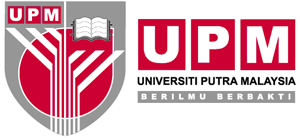 HOSPITAL PENGAJAR UNIVERSITI PUTRA MALAYSIALAPORAN PUNCA DAN TINDAKAN – RCA2                                                                    (ROOT CAUSE ANAYSIS AND ACTION REPORT – RCA2)1.HOSPITAL NAME:2.PATIENT’S RN/ IDENTIFICATION NUMBER:3.INCIDENT TYPE:4.INVESTIGATION TEAM:NameDesignationTeam Leader/ CoordinatorTeam Leader/ CoordinatorTeam MembersTeam MembersDateTime(24 h)LocationEvent descriptionKey person involved (initial) & designationComments- please add in what went wrong in every sequenceFACTORS THAT LEADS TO  THE INCIDENT  FACTORS THAT LEADS TO  THE INCIDENT  FACTORS THAT LEADS TO  THE INCIDENT  1TEAM FACTOR Description: 2INDIVIDUAL STAFF FACTORDescription: 3PATIENT FACTORDescription: 4TASK & TECHNOLOGY FACTORDescription:5MANAGEMENT & ORGANIZATIONAL FACTORDescription: 6WORK & ENVIRONMENTAL FACTORDescription: 7EXTERNAL FACTORPlease specify:No.Contributing Factors/ Root CausesDescription of Action PlanAction Hierarchy (strong/ intermediate/ weak)Person responsible (Name & designation)Evidence of completion/ ProgressExpected Completion DateE.g. 1Slippery floor in the toilet– lead to patient fallTo use non slippery floor  on every toilet StrongDr. Abdullah(Hospital Deputy Director)Project completed1.6.18E.g. 2Similar ‘look alike’ ampules of atropine and adrenaline which were stored next to each other in the emergency trolley–causing the nurse to mistakenly pick up the wrong ampulesTo store adrenaline and atropine ampules far from each other in the emergency trolley and to label them using TALL man letteringIntermediatePn. Hasnita(Head of Pharmacy Department)Storage for adrenaline and atropine had been adjusted (far from each other and labelled them using TALL man lettering) in all emergency trolley7.2.18E.g. 3The absence of designated staff to check the storage of LASA medicationTo assign 1 specific staff in every wards to check proper storage of LASA medication every weekIntermediateMatron Julia (Head of Matron)Name list of designated staff1.3.18E.g. 4Lack of knowledge among staff on proper warming methods and monitoring of hypothermia intraoperatively leads to 1% deep dermal burn over the right shoulder of the patientTo train and educate OT staff on proper warming methods and monitoring of hypothermia – via CMEweakMatron Leong(Operation Theatre Matron)-Training module-Attendance list of participants1.2.18 (general OT staff)15.2.18 (maternity OT staff)1.3.18 (trauma & emergency OT staff)